	«Согласован»	«Утверждаю»	Начальник управления образования	                                                          директор школыВ.М. Сычев	Ю.А.Петухов	______________________	_________________	приказ №  __   от 01.09.20Учебный планМБОУ СОШ с. Акуличи
на 2020-2021 учебный год.                                                   Пояснительная записка1-9 классы      Учебный план 1-9 классов школы на 2020-2021 учебный год  разработан в соответствии с:Федеральным Законом от 29 декабря 2012 г. № 273-ФЗ «Об образовании в   Российской Федерации» (в редакции от 03.08.2018 г. № З 17-ФЗ);приказом Минобрнауки России от 6 октября 2009 г. № 373 «Об утверждении и введении в действие федерального государственного образовательного стандарта начального общего образования» (в редакции приказов от 26 ноября 2010 года № 1241, от 22 сентября 2011 года № 2357, от 18 декабря 2012 года № 1060, от 29 декабря 2014 года № 1643, от 18 мая 2015 года № 507, от 31 декабря 2015 года № 1576);  приказом Минобрнауки России от 17 декабря 2010 г. № 1897 «Об утверждении федерального государственного образовательного стандарта основного общего образования» (в редакции приказа от 29 декабря 2014 года № 1644, от 31 декабря 2015 года № 1577);приказом Минобрнауки России от 30 августа 2013 года № 1015 «Об утверждении Порядка организации и осуществления образовательной деятельности по основным общеобразовательным программам - образовательным программам начального общего, основного общего и среднего общего образования»;СанПиН 2.4.2.2821-10 «Санитарно-эпидемиологические требования к условиям и организации обучения в общеобразовательных учреждениях» (постановление Главного государственного санитарного врача РФ от 29.12.2010 № 189, зарегистрировано в Минюсте России 03.03.2011, регистрационный номер 19993) (с изменениями и дополнениями, утвержденными Постановлениями Главного государственного санитарного врача РФ от 29 июня 2011 г., 25 декабря 2013 г., 24 ноября 2015 г.,22 мая 2019).В соответствии с п. 5.1. статьи 11 Федерального закона № 317-ФЗ «О внесении изменений в статьи 11 и 14 Федерального закона от 29 декабря 2012 года № 273-ФЗ «Об образовании в Российской Федерации» федеральные государственные образовательные стандарты дошкольного, начального общего и основного общего образования обеспечивают возможность получения образования на родных языках из числа языков народов Российской Федерации, изучения государственных языков республик Российской Федерации, родных языков из числа языков народов Российской Федерации, в том числе русского языка как родного языка.        В письме Минпросвещения России от 20 декабря 2018 №03-510 указано:выбор языка осуществляется по заявлению родителей (законных представителей) несовершеннолетних обучающихся при  (переводе) на обучение по имеющим государственную аккредитацию образовательным программам начального общего и основного общего образования.       - письмом Департамента образования  и науки Брянской области от 13.04.2020     №2230-04–О «О примерном учебном плане 1-9 классов общеобразовательных учреждений   Брянской области на 2020-2021 учебный год».                             Начальная   школа. Учебный план рассчитан на продолжительность учебного года: 1  класс- 33 учебные недели, 2- 4 классы – 34 учебные недели. Продолжительность урока в первом классе- 35 минут (I полугодие),45 минут  (II полугодие) Во 2- 4 классах – 45 минут. Продолжительность учебной недели составляет 5 дней. Продолжительность каникул в течение учебного года составляет не менее 30 календарных дней, летом — не менее 8 недель. Для обучающихся  1 класса устанавливаются в течение года дополнительные недельные каникулы. Учебный план состоит из двух частей — обязательной части и части, формируемой участниками образовательных отношений.    Обязательная часть учебного плана определяет состав учебных предметов обязательных предметных областей, которые должны быть реализованы во всех имеющих государственную аккредитацию образовательных организациях, реализующих основную образовательную программу начального общего образования, и учебное время, отводимое на их изучение по классам (годам) обучения.       В учебном плане  предусмотрены часы для изучения предметных областей «Родной язык и литературное чтение на родном языке», как самостоятельных и обязательных для изучения.      Региональный компонент представлен комплексным курсом «Брянский край»: 1 класс-«Азбука родного края», 2 класс- «Природа родного края» , 3 класс – «История родного края»,4 класс –«Культура родного края» и будет интегрироваться в учебные предметы «Литературное чтение» и « Окружающий мир».   Учебный предмет «Основы религиозных культур и светской этики» представлен модулем «Основы религиозных культур и светской этики», рассчитан на 34 часа. Учебный предмет «Русский язык» в 4 классе в 1 полугодии изучается из расчета 5 часов в неделю, во втором полугодии – 4 часа в неделю.    В соответствии с требованиями ФГОС НОО  организована внеурочная деятельность по направлениям развития личности (духовно-нравственное, социальное,  общеинтеллектуальное, общекультурное).     Максимальный объём учебной нагрузки в 1 классе – 21 часов, во 2-4  классах – 23 часа.     Промежуточная аттестация проводится в формах комплексных проверочных работ, контрольных диктантов по русскому языку, контрольных работ по математике.        Учебный план  начального общего образования. (недельный/годовой)Основное общее образование         Учебный план  для 5-9 классов ориентирован на 5-летний нормативный срок освоения образовательных программ основного общего образования.     Учебный план для  5,6,7, 8,9 классов.Пояснительная записка          В 2020-2021 учебном году федеральный государственный образовательный стандарт основного общего образования (далее — Стандарт) введен  в 5, 6, 7, 8,9 классах общеобразовательных организаций. Учебный план составлен в соответствии с нормативными документами:Федеральным Законом от 29 декабря 2012 г. № 273-ФЗ «Об образовании в   Российской Федерации» (в редакции от 03.08.2018 г. № З 17-ФЗ);приказом Минобрнауки России от 6 октября 2009 г. № 373 «Об утверждении и введении в действие федерального государственного образовательного стандарта начального общего образования» (в редакции приказов от 26 ноября 2010 года № 1241, от 22 сентября 2011 года № 2357, от 18 декабря 2012 года № 1060, от 29 декабря 2014 года № 1643, от 18 мая 2015 года № 507, от 31 декабря 2015 года № 1576);  приказом Минобрнауки России от 17 декабря 2010 г. № 1897 «Об утверждении федерального государственного образовательного стандарта основного общего образования» (в редакции приказа от 29 декабря 2014 года № 1644, от 31 декабря 2015 года № 1577);приказом Минобрнауки России от 30 августа 2013 года № 1015 «Об утверждении Порядка организации и осуществления образовательной деятельности по основным общеобразовательным программам - образовательным программам начального общего, основного общего и среднего общего образования»;СанПиН 2.4.2.2821-10 «Санитарно-эпидемиологические требования к условиям и организации обучения в общеобразовательных учреждениях» (постановление Главного государственного санитарного врача РФ от 29.12.2010 № 189, зарегистрировано в Минюсте России 03.03.2011, регистрационный номер 19993) (с изменениями и дополнениями, утвержденными Постановлениями Главного государственного санитарного врача РФ от 29 июня 2011 г., 25 декабря 2013 г., 24 ноября 2015 г.).В соответствии с п. 5.1. статьи 11 Федерального закона № 317-ФЗ «О внесении изменений в статьи 11 и 14 Федерального закона от 29 декабря 2012 года № 273-ФЗ «Об образовании в Российской Федерации» федеральные государственные образовательные стандарты дошкольного, начального общего и основного общего образования обеспечивают возможность получения образования на родных языках из числа языков народов Российской Федерации, изучения государственных языков республик Российской Федерации, родных языков из числа языков народов Российской Федерации, в том числе русского языка как родного языка.       -  письмом Департамента образования  и науки Брянской области от 13.04.2020     №2230-04–О «О примерном учебном плане 1-9 классов общеобразовательных учреждений   Брянской области на 2019-2020 учебный год».      Учебный план состоит из двух частей: обязательной части и части, формируемой участниками образовательных отношений.     Обязательная часть учебного плана определяет состав учебных предметов обязательных предметных областей для всех имеющих по данной программе государственную аккредитацию образовательных организаций, реализующих образовательную программу основного общего образования, и учебное время, отводимое на их изучение по классам (годам) обучения.          В соответствии с ФГОС основного общего образования изучение «Второго иностранного языка» на уровне основного общего образования (5-9 классы) является обязательным. В учебном плане  предусмотрены часы для предметных областей «Родной язык и родная литература», как самостоятельных и обязательных для изучения.Часть учебного плана, формируемая участниками образовательных отношений, определяет время, отводимое на изучение содержания образования, обеспечивающего реализацию интересов и потребностей обучающихся, их родителей (законных представителей), педагогического коллектива образовательной организации.    В целях изучения особенностей региона, его места в истории многонациональной России, вклада в становление и развитие российской государственности, отечественной промышленности, науки и культуры изучение модульного курса «Брянский край» :класс - курс «Граждановедение. Брянская область» выделен 0,5 час из часов  школьного  компонента.класс – 0,5 час  на  курс «География Брянского края»;класс – 1 час на  курс «Заповедная Брянщина»;-9 класс - курс «История Брянского края» интегрируются в учебные предметы география, биология, история соответственно классу.           Предметная область «Основы духовно-нравственной культуры народов России» (ОДНКНР) реализована за счет часов части учебного плана, формируемой участниками образовательных отношений. 5 класс - курс «Основы православной культуры – 0,5 ч.    5 класс, часы формируемые участниками образовательных отношений, отводятся на изучение предмета:ОДНКНР -0,5чобществознание (Граждановедение. Брянская область) – 0,5ч;английский  язык – 0,5 ч.     6 класс, часы формируемые участниками образовательных отношений, отводятся на изучение предмета:ОБЖ— 0,5  ч.География – 0,5 ч. «География Брянского края»;7  класс, часы формируемые участниками образовательных отношений, отводятся на изучение  предмета:ОБЖ – 1 часБиология – 1 час «Заповедная Брянщина»; ;9  класс, часы формируемые участниками образовательных отношений, отводятся на изучение  предмета:Математика – 0,5 ч.Обществознание  - 0,5ч.Учебный план 5,6,7,8,9-го  классов МБОУ СОШ с.Акуличи, реализующего федеральный государственный образовательный стандарт в 2020-2021 учебном году   при пятидневной рабочей неделеЭлективные курсы в 2020 – 2021 учебном году (9 класс).Математика (учитель Петрин В.И.) «Подготовка к ОГЭ по математике». -17 часов.Обществознание  (учитель  Костромина В.Н.) – «Подготовка кГЭ » - 17 часов.Среднее общее образованиеУчебный план для 10  класса    2020-2021 учебный  год. Учебный план составлен в соответствии с:Федеральным Законом от 29 декабря 2012 г. № 273-ФЗ «Об образовании в   Российской Федерации» (в редакции от 03.08.2018 г. № З 17-ФЗ);Федеральным государственным образовательным стандартом среднего общего образования, утвержденным приказом Министерства образования и науки Российской Федерации от 17.05.2012 №413 ( с изменениями и дополнениями от 29 декабря 2014 года, 31 декабря 2015г., 29 июня 2017 г. ( далее – ФГОС СОО));Примерной основной  образовательной программой среднего общего образования  (далее – ПООП СОО)  (одобрена решением  федерального учебно-методического объединения по общему образованию (протокол от 28 июня 2016г. №2/16-з);- Постановлением  Главного государственного санитарного врача РФ «Об утверждении СанПиН 2.4.2.2821-10 «Санитарно-эпидемиологические требования к условиям и организации обучения в общеобразовательных учреждениях»  от 29.12.2010 № 189.приказом Минобрнауки России от 28.12. 2018 г. № 345 «Об утверждении федерального перечня учебников, рекомендуемых к использованию при реализации имеющих государственную аккредитацию образовательных программ начального общего, основного общего, среднего общего образования»; приказом Минобрнауки России от 17 декабря 2010 г. № 1897 «Об утверждении федерального государственного образовательного стандарта основного общего образования» (в редакции приказа от 29 декабря 2014 года № 1644, от 31 декабря 2015 года № 1577);Порядком  организации и осуществления образовательной деятельности по основным общеобразовательным программам - образовательным программам начального общего, основного общего и среднего общего образования , утвержденным приказом Минобрнауки России от 30 августа 2013 года № 1015 (с изменениями и дополнениями);Постановлением Правительства Брянской области от22 апреля 2019 года №171-п «Об утверждении Порядка организации индивидуального  отбора при приеме либо переводе в государственные образовательные организации  для получения основного общего и среднего общего образования с углубленным изучением отдельных учебных предметов или для профильного обучения»;       -  письмом Департамента образования  и науки Брянской области от 26.12.2019     № 9151-04–О «О примерном учебном плане 10-11 классов общеобразовательных учреждений   Брянской области на 2020-2021 учебный год». Учебный план составляется отдельно для каждого класса.Элективные учебные предметы - обязательные учебные предметы по выбору обучающихся из компонента образовательной организации выполняют следующие функции:1) развитие содержания одного из базовых учебных предметов, что позволяет поддерживать изучение учебных предметов и получать дополнительную подготовку для сдачи единого государственного экзамена;2) удовлетворение познавательных интересов обучающихся в различных сферах человеческой деятельности.В образовательной организации универсальное (непрофильное обучение) .Региональный компонент вводит 1 час в неделю на организацию учебного курса «Индивидуальный  проект».      В 2020-2021 учебном году  в качестве обязательного изучается  учебный  предмет «Астрономия» в объеме 34 часа за счет часов компонента общеобразовательной организации.Учебный план 10 класс(универсальный профиль)   на 2020 – 2021 учебный год11  класс.     Расчёт учебного времени для уровня среднего общего образования  производится в объеме 2 лет обучения (для 10-11 классов). Учебный план составляется отдельно для каждого класса.Элективные учебные предметы - обязательные учебные предметы по выбору обучающихся из компонента образовательной организации выполняют следующие функции:1) развитие содержания одного из базовых учебных предметов, что позволяет поддерживать изучение учебных предметов и получать дополнительную подготовку для сдачи единого государственного экзамена;2) удовлетворение познавательных интересов обучающихся в различных сферах человеческой деятельности.В образовательной организации универсальное (непрофильное обучение) .Региональный компонент вводит 1 час в неделю на организацию дополнительной подготовки к государственной итоговой аттестации обучающихся общеобразовательный предмет – русский  язык.       «Исследовательская деятельность» - 1 час используется для организации проектной и исследовательской деятельности учащихся, для проведения учебных практик, осуществления образовательных проектов и т.п. в целях продолжения изучения краеведческого материала, гражданско-патриотического воспитания учащихся. Учебный план 11 класс(универсальный профиль)на 2020 – 2021 учебный год   Исходя из образовательных запросов обучающихся и их родителей (лиц их заменяющих), организованны элективные курсы для 10 и 11 классов. Эти курсы представлены предметными элективными курсами повышенного уровня, направленные на  углубление того или иного учебного предмета и позволяющие учащимся школы на высоком уровне подготовиться к ЕГЭ по  предметам и продолжить своё обучение в избранных высших учебных заведениях. Перечень предметов, по которым организованы элективные курсы, составлен исходя из образовательных приоритетов учащихся. Элективные курсы в 2020 – 2021 учебном году (10-11 классы).10 класс:Русский  язык (учитель  Костромина  В.Н.) «Русское правописание: орфография и пунктуация». - 34 ч.Информатика (учитель Луговая В.А.) – «Создание презентаций»- 34 часа.11 класс:Математика (учитель Петрин В.И.) «Подготовка к ЕГЭ по математике». - 34 часа.Русский  язык (учитель  Чесалина  Т. В.)  «Сочинение-рассуждение на основе прочитанного текста. Практикум». - 34 ч. )« Всемогущий  и занимательный синтаксис.  Подготовка к ЕГЭ» - 34 ч.Информатика  (учитель  Луговая В..А.) – «Информационные  технологии». -  17часов.Обществознание  (учитель  Костромина В.Н.) – «Подготовка к ЕГЭ » - 17 часов. УЧЕБНЫЙ ПЛАНМБОУ  СОШ с. Акуличи  Клетнянского района на  2020-2021 уч. год    (пятидневная неделя)Промежуточная аттестация учащихся.Целью промежуточной аттестации учащихся является определение степени освоения ими учебного материала по пройденным учебным предметам в рамках освоения основных образовательных программ общего образования (по уровням общего образования) за учебный год.Промежуточная аттестация обязательна для всех учащихся и осуществляется по всем предметам инвариантной части учебного плана, для которых имеется стандарт.Формы промежуточной аттестацииПромежуточная аттестация может проводиться в следующих формах:диктант, диктант с грамматическим заданием;контрольная работа;тестовая работа;экзамен;проектная работа;практическое тестирование;Творческая работа            Промежуточная аттестация  5-8,10 классов.Предметные области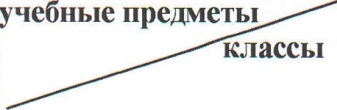 Количество часов в неделю [годКоличество часов в неделю [годКоличество часов в неделю [годКоличество часов в неделю [годВсегоПредметные области12з4ВсегоОбязательная частьОбязательная частьРусский язык и литературное чтениеРусский язык5/ 1655/ 1705/ 1705/41 /15319,5/ 658Русский язык и литературное чтениеЛитературное чтение4/ 1324/ 1364/ 1364/3 2 11915,5/ 523Родной язык и литературное чтение на родном языкеРодной язык0,5/170,5/170,5/170,5/172/68Родной язык и литературное чтение на родном языкеЛитературное чтение на родном языке0,5/160,5/170,5/170,5/172/67Иностранный языкИностранный язык2/ 682/ 682/686/204Математика и инфо матикаМатематика4/ 1324/ 1364/ 1364/13616/ 540Обществознание иестествознание (Окружающий м )Окружающий мир2/ 662/ 682/ 682/688/ 270Основы религиозных культур и светской этикиОсновы религиозных культур и светской этики1/341/34ИскусствоМузыка1/331/ 341/341/ 344/ 135ИскусствоИзобразительное искусство1/331/341/341/ 344/ 135ТехнологияТехнология1/331/ 341/341/ 344/ 135Физическая культураФизическая льтура2/662/ 682/ 682/688/ 270итого:итого:21/ 69323/78223/ 78223/ 78290/3039Часть, формируемая участниками образовательных отношений (5- Дневная учебная неделя)Часть, формируемая участниками образовательных отношений (5- Дневная учебная неделя)Максимально Допустимая годовая нагрузка(5Дневная учебная неделя)Максимально Допустимая годовая нагрузка(5Дневная учебная неделя)21/ 69323/78223/78223/78290/3039Предметные областиУчебные предметы  классыУчебные предметы  классыУчебные предметы  классыУчебные предметы  классыКоличество часов в неделю  годКоличество часов в неделю  годКоличество часов в неделю  годКоличество часов в неделю  годКоличество часов в неделю  годПредметные областиУчебные предметы  классыУчебные предметы  классыУчебные предметы  классыУчебные предметы  классы5 класс 6 класс 7 класс 8 класс9 классвсегоОбязательная областьОбязательная областьОбязательная областьОбязательная областьОбязательная областьОбязательная областьОбязательная областьОбязательная областьОбязательная областьОбязательная областьРусский язык и литератураРусский языкРусский языкРусский языкРусский язык564З321Русский язык и литератураЛитератураЛитератураЛитератураЛитератураЗЗ22313Родной язык и родная литератураРодной языкРодной языкРодной языкРодной язык0,50,50,5113,5Родной язык и родная литератураРодная  литература Родная  литература Родная  литература 0,50,50,5113,5Иностранные языкиИностранный языкИностранный языкИностранный языкИностранный языкЗЗЗЗЗ15Иностранные языкиВторой  Второй  иностранный языкиностранный язык112Математика и информатикаМатематикаМатематикаМатематикаМатематика5510Математика и информатикаАлгебраАлгебраАлгебраАлгебраЗ3З9Математика и информатикаГеометрия Геометрия Геометрия 2226Математика и информатикаИнформатикаИнформатикаИнформатикаИнформатика111ЗОбщественнонаучные предметыИстория России. Всеобщая историяИстория России. Всеобщая историяИстория России. Всеобщая историяИстория России. Всеобщая история2222210Общественнонаучные предметыОбществознаниеОбществознаниеОбществознаниеОбществознание11114Общественнонаучные предметыГеографияГеографияГеографияГеография112228Основы духовнонравственнойкультуры народовРоссииОсновы духовно-нравственной культуры народов РоссииОсновы духовно-нравственной культуры народов РоссииОсновы духовно-нравственной культуры народов РоссииОсновы духовно-нравственной культуры народов России0,50,5Естественнонаучные предметыФизикаФизикаФизикаФизика2226Естественнонаучные предметыХимияХимияХимияХимия224Естественнонаучные предметыБиологияБиологияБиологияБиология111227ИскусствоМузыкаМузыкаМузыкаМузыка111ЗИскусствоИзобразительное искусствоИзобразительное искусствоИзобразительное искусствоИзобразительное искусство11114ТехнологияТехнологияТехнологияТехнологияТехнология22217Физическаякультура и основы безопасности жизнедеятельностиФизическая культураФизическая культураФизическая культураФизическая культура2222210Физическаякультура и основы безопасности жизнедеятельностиОсновы	безопасности жизнедеятельностй*Основы	безопасности жизнедеятельностй*Основы	безопасности жизнедеятельностй*Основы	безопасности жизнедеятельностй*112итогоитогоитогоитогоитого27,529303332151,5Часть, формируемая участниками образовательных отношенийЧасть, формируемая участниками образовательных отношенийЧасть, формируемая участниками образовательных отношенийЧасть, формируемая участниками образовательных отношенийЧасть, формируемая участниками образовательных отношений1,51215,5обществознаниеобществознаниеобществознаниеобществознаниеобществознание0,50,51географиягеографиягеографиягеографиягеография0,50,5биологиябиологиябиологиябиологиябиология11ОБЖОБЖОБЖОБЖОБЖ0,511,5ОРНКНРОРНКНРОРНКНРОРНКНРОРНКНР0,50,5английский  языканглийский  языканглийский  языканглийский  языканглийский  язык0,50,5математикаматематикаматематикаматематикаматематика0,50,5Максимально допустимая недельная нагрузкаМаксимально допустимая недельная нагрузкаМаксимально допустимая недельная нагрузкаМаксимально допустимая недельная нагрузкаМаксимально допустимая недельная нагрузка2930323333157Учебные предметыЧисло недельных учебных часовI.Базовые учебные предметыI.Базовые учебные предметы1.Русский язык1Родной язык12.Литература33.Иностранный язык34.Математика65.Информатика и ИКТ16.История27.Обществознание (включая экономику и право)28.География 19.Физика210.Химия111.Биология112.МХК113.Технология114.Физкультура315.ОБЖ128ч.II.Региональный компонентII.Региональный компонент1.Индивидуальный проект11ч.III.Компонент ОУ (5 ч)III.Компонент ОУ (5 ч)1.Русский язык   (элективный курс)                                                                                         12.Информатика                                   13. Химия                                14. Биология                                                                                        15. Астрономия1Итого:34 часаУчебные предметыЧисло недельных учебных часовI.Базовые учебные предметыI.Базовые учебные предметы1.Русский язык12.Литература33.Иностранный язык34.Математика45.Информатика и ИКТ16.История27.Обществознание (включая экономику и право)28.География 19.Физика210.Химия111.Биология112.МХК113.Технология114.Физкультура315.ОБЖ127ч.II.Региональный компонентII.Региональный компонент1.Русский язык12.История Брянского края (исследовательская деятельность)12ч.III.Компонент ОУ (5 ч)III.Компонент ОУ (5 ч)1.Русский язык (элективный курс)                                                                12.Математика   (элективный курс)                                13. Математика14.Обществознаеие   (элективный курс)                                                   0,55.Биология                                16. Информатика  (элективный курс)                                                                0,5Итого:34 часа№ п/пПредметные областиПредметные областиучебные предметы учебные предметы учебные предметы количество часов в неделюколичество часов в неделюколичество часов в неделюколичество часов в неделюколичество часов в неделюколичество часов в неделюколичество часов в неделюколичество часов в неделюколичество часов в неделюколичество часов в неделюколичество часов в неделюколичество часов в неделюколичество часов в неделюколичество часов в неделюколичество часов в неделюколичество часов в неделюколичество часов в неделюколичество часов в неделюколичество часов в неделюколичество часов в неделюколичество часов в неделюколичество часов в неделюколичество часов в неделюколичество часов в неделюколичество часов в неделюколичество часов в неделюколичество часов в неделюколичество часов в неделюколичество часов в неделюколичество часов в неделюколичество часов в неделюколичество часов в неделюколичество часов в неделю№ п/пПредметные областиПредметные областиучебные предметы учебные предметы учебные предметы 111222333444556666777788899910 ун)10 ун)10 ун)11(ун)11(ун)1Русский  язык  и литератураРусский  язык  и литературарусский языкрусский языкрусский язык5555555555/45/45/45566664444333333111111Русский  язык  и литератураРусский  язык  и литературалитературное чтениелитературное чтениелитературное чтение4444444444/34/34/31Русский  язык  и литератураРусский  язык  и литератураЛитературное чтение на родном языкеЛитературное чтение на родном языкеЛитературное чтение на родном языке0,50,50,50,50,50,50,50,50,50,50,50,51Русский  язык  и литератураРусский  язык  и литературалитературалитературалитература3333332222222222333332Родной язык и родная литератураРодной язык и родная литератураРодной языкРодной языкРодной язык0,50,50,50,50,50,50,50,50,50,50,50,50,50,50,50,50,50,50,50,50,50,51111112Родной язык и родная литератураРодной язык и родная литератураРодная литератураРодная литератураРодная литература0,50,50,50,50,50,50,50,50,50,51111113Иностранные языкиИностранные языкииностранный языкиностранный языкиностранный язык2222222223333333333333333333333Иностранные языкиИностранные языкиВторой иностранный языкВторой иностранный языкВторой иностранный язык1111113Математика и информатикаМатематика и информатикаматематикаматематикаматематика444444444444555555666443Математика и информатикаМатематика и информатикаалгебраалгебраалгебра33333333333Математика и информатикаМатематика и информатикагеометриягеометриягеометрия22222222223Математика и информатикаМатематика и информатикаинформатика и ИКТинформатика и ИКТинформатика и ИКТ1111111111111114Общественно-научные предметыОбщественно-научные предметыокр. мир окр. мир окр. мир 2222222222224Общественно-научные предметыОбщественно-научные предметыисторияисторияистория2222222222222222222224Общественно-научные предметыОбщественно-научные предметыобщ-ние (включая экономику и право)общ-ние (включая экономику и право)общ-ние (включая экономику и право)11111111111111222224Общественно-научные предметыОбщественно-научные предметыгеографиягеографиягеография1111112222222222111115Естественно-научные предметыЕстественно-научные предметыфизика физика физика 2222222222222225Естественно-научные предметыЕстественно-научные предметыхимияхимияхимия222222111115Естественно-научные предметыЕстественно-научные предметыбиологиябиологиябиология1111111111222222111116Искусство Искусство искусство музыкамузыка11111111111111111111111мхк1мхк6Искусство Искусство искусство ИЗОИЗО11111111111111111111111111мхк1мхк7ТехнологияТехнологиятехнологиятехнологиятехнология1111111111112222222222111118Физическая культура и основы безо-пасности жиз-недеятельностиФизическая культура и основы безо-пасности жиз-недеятельностиОБЖОБЖОБЖ111111111118Физическая культура и основы безо-пасности жиз-недеятельностиФизическая культура и основы безо-пасности жиз-недеятельностифизическая культурафизическая культурафизическая культура2222222222222222222222222222333339Основы духовно – нравственной культуры народов РоссииОсновы духовно – нравственной культуры народов РоссииОсновы духовно-нравственной культуры народов РоссииОсновы духовно-нравственной культуры народов РоссииОсновы духовно-нравственной культуры народов России1110,50,5ИТОГОИТОГОИТОГО21212123232323232323232327,527,529292929303030303333333232322828282727региональный компонент (5-дневная неделя)региональный компонент (5-дневная неделя)региональный компонент (5-дневная неделя)региональный компонент (5-дневная неделя)региональный компонент (5-дневная неделя)региональный компонент (5-дневная неделя)региональный компонент (5-дневная неделя)региональный компонент (5-дневная неделя)региональный компонент (5-дневная неделя)региональный компонент (5-дневная неделя)региональный компонент (5-дневная неделя)региональный компонент (5-дневная неделя)региональный компонент (5-дневная неделя)региональный компонент (5-дневная неделя)региональный компонент (5-дневная неделя)региональный компонент (5-дневная неделя)региональный компонент (5-дневная неделя)региональный компонент (5-дневная неделя)региональный компонент (5-дневная неделя)региональный компонент (5-дневная неделя)региональный компонент (5-дневная неделя)региональный компонент (5-дневная неделя)региональный компонент (5-дневная неделя)региональный компонент (5-дневная неделя)региональный компонент (5-дневная неделя)региональный компонент (5-дневная неделя)региональный компонент (5-дневная неделя)региональный компонент (5-дневная неделя)региональный компонент (5-дневная неделя)региональный компонент (5-дневная неделя)региональный компонент (5-дневная неделя)региональный компонент (5-дневная неделя)региональный компонент (5-дневная неделя)региональный компонент (5-дневная неделя)региональный компонент (5-дневная неделя)региональный компонент (5-дневная неделя)11Индивидуальный  проектИндивидуальный  проектИндивидуальный  проектИндивидуальный  проект11122Исследовательская деятельность Исследовательская деятельность Исследовательская деятельность Исследовательская деятельность 1133Общеобразовательный предмет по выбору ОУОбщеобразовательный предмет по выбору ОУОбщеобразовательный предмет по выбору ОУОбщеобразовательный предмет по выбору ОУ1 (рус)1 (рус)ИТОГОИТОГОИТОГО0000000000000000000000022222212123232323232323232327,527,527,529292929303030303333333232322929292929Компонент ОУ (5- днев.)Компонент ОУ (5- днев.)Компонент ОУ (5- днев.)Компонент ОУ (5- днев.)Компонент ОУ (5- днев.)Компонент ОУ (5- днев.)--0000000001,51,51,51,512          2          2          2          2          0011115555551обществознаниеобществознаниеобществознаниеобществознание0,50,50,50,50,50,5/00,5/00,5/02географиягеографиягеографиягеография0,5/00,5/00,5/00,5/03биологиябиологиябиологиябиология1111114ОБЖОБЖОБЖОБЖ0/0,50/0,50/0,50/0,51115математикаматематикаматематикаматематика0,50,52226русский    языкрусский    языкрусский    языкрусский    язык1111117химияхимияхимияхимия11110ОРНКНРОРНКНРОРНКНРОРНКНР0,50,50,512АстрономияАстрономияАстрономияАстрономия11113Информатика (эл. курс)Информатика (эл. курс)Информатика (эл. курс)Информатика (эл. курс)1110/0,50/0,50/0,514Английский  языкАнглийский  языкАнглийский  языкАнглийский  язык0,50,50,5Пред. доп.уч. нагр. (5-дн)Пред. доп.уч. нагр. (5-дн)Пред. доп.уч. нагр. (5-дн)Пред. доп.уч. нагр. (5-дн)Пред. доп.уч. нагр. (5-дн)Пред. доп.уч. нагр. (5-дн)212123232323232323232329292929303030303232333333333333343434343434№ п/пкласспредметФИО учителя15Математика Брущенкова Е.Л.2Технология   Луговая  В.А.36Русский  язык Чесалина  Т.В.4История Костромина В.Н.57Русский язык Костромина В. Н.6География   Костромина  Н.А.78Математика  Петрин  В. И.8Биология Елинская  Т.А.910ОБЖ Портас  Я.А.10Немецкий  языкКорчагина  В. В.